Paper TitleSubtitle as neededFirst Author’s Name**Department name of the first organization, City,Country.E-mail: E-mail address of the first authorSecond Author’s Name♦♦Department name of the second organization, City,Country.E-mail: E-mail address of the second authorThird Author’s Name▼▼Department name of the third organization, City,Country.E-mail: E-mail address of the third authorFourth Author’s Name▲▲Department name of the fourth organization, City,Country.E-mail: E-mail address of the fourth authorFifth Author’s Name○○Department name of the fifth organization, City,Country.E-mail: E-mail address of the fifth authorAbstractAbstracts should be 300-500 words properly formatted or no more than one page. This document contains information on the preparation of the extension version of an abstract accepted for publication in the International Conference on Alive Engineering Education. Please carefully follow the instructions provided to ensure legibility and uniformity of accepted abstracts.Keywords: About five keywords of phrases in alphabetical order, separated by commas.1. BackgroundBriefly describe the context and motivation for the study1.The purpose of this document is to provide information to help authors to produce professional-looking papers for the International Conference on Alive Engineering Education (ICAEEdu)2.     The paper will be printed on A4 paper size (210 mm x 297 mm), three pages only, just as you submit. Thus, the organization and care are of utmost importance. Please make a careful review of the grammatical and typographical errors before submission. There is no page limit and we rely on the good sense of the authors in this case3.      Articles should be prepared in plain text. Set the top and bottom margins in 4.94 cm and the left and right margins in 3.48 cm. Use single spacing between the lines4.Use font type Times New Roman. Authors are encouraged to use the Microsoft Word or similar text editor5,6.2. Purpose/HypothesisSummarize the research question addressed7,8.Figures and tables should be included as part of the text whenever possible. Please avoid placing them before its first mention in the text. It is desirable that the figures have colorful elements and their titles should be positioned after the same, with justified alignment. For tables, the procedure is different: their titles should be placed before the same and centralized. Figure 1 is a practical example.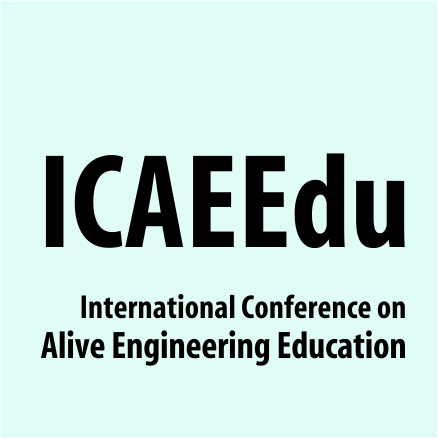 Figure 1. The label of the figure should be placed here.3. Design/MethodProvide an overview of the research design, methods of data collection, and analysis9.Equations should be centered and their numbers should be aligned to the right and in parentheses as in Equation 1. Please make sure that the symbols in your equation have been defined before the equation appears or immediately after9:where  is the peak value of the resonant current,  is the load current, is the input voltage, and Z is the characteristic impedance of the resonant circuit .4. ResultsThe purpose of the results section is to summarize the key findings. This part of the article should be composed of relevant data and synthesized by the author9.Table 1 shows the sizes and fonts types5-9.Table 1. Sizes and fonts types.5. ConclusionsThe conclusions section is not mandatory. Although this may review the main points of the article. Please do not repeat the abstract as conclusion. The conclusion should discuss the importance of the work or suggest applications and extensions. Clearly indicates the advantages, limitations and possible applications of the work.References1. MENEU, M. J. B.; ARCILA, M. M.; MORA, E. J. Teaching Proposal for The Study of Eigenvectors and Eigenvalues. Journal of Technology and Science Education, Terrassa, v. 7, n. 1, p 100-113, 2017. Available in: <http://www.jotse.org/index.php/jotse /article/view/ 260>. Accessed on: 14 aug. 2017. 2. TAVARES, S. R. T.; CAMPOS, L. C.; CAMPOS, B. C. O. Análise das abordagens PBL e PLE na Educação em Engenharia com base na Taxonomia de Bloom e no Ciclo de Aprendizagem de Kolb. Revista Eletrônica Engenharia Viva, Goiânia, v. 1, n. 1, p.37-46, 2014. Available in: <https://www.revistas.ufg.br/revviva/article/view/29254>. Accessed on: 14 aug. 2017. 3. MENGES, Z. A Prática Educativa: Como Ensinar. Porto Alegre: Artmed, 1998. 4. SAVIN-BADEN, M. Problem-based Learning in Higher Education: Untold Stories. Buckingham: Open University Press, 1998.5. OLIVEIRA, V.; PINTO, D. Reflexões Sobre a Prática do Engenheiro-Professor. In: CONGRESSO BRASILEIRO DE ENSINO DE ENGENHARIA, 40., 2012, Belém. Proceedings... Juiz de Fora: UFJF, 2012. Available in: <http://198.136.59.239/~abengeorg/CobengeAnteriores/2012/artigos /103805.pdf>. Accessed on: 14 aug. 2017. 6. CASALE, A. Aprendizagem Baseada em Problemas: Desenvolvimento de Competências para O Ensino em Engenharia. 2013. 162 p. (Ph.D. Dissertation in Production Engineering)-Universidade de São Paulo, São Paulo, 2013.7. RIBEIRO, L . R. de C. A Aprendizagem Baseada em Problemas (PBL): Uma Implementação na Educação em Engenharia na Voz dos Atores. 2005. 250 p. (Ph.D. Dissertation in Education)-Universidade Federal de São Carlos, São Carlos, 2005. 8. WEN, B. Transform Learning Based Image and Video Processing. 2015. 100 p. (M.Sc. Dissertation in Electrical and Computer Engineering)-University of Illinois, Urbana, 2015.9. VERDELL, A. C.; KEITH, J. M.; WARNOCK, J.; WHITE, V. M. Best Practices for Underrepresented Minority Students in An Engineering Summer Bridge Program. In: ASEE ANNUAL CONFERENCE AND EXPOSITION, 123., 2016, New Orleans. Electronic Proceedings.... Mississippi: MSU, 2016. Available in: <https://www.asee.org/public/conferences/64/papers /17173/view>. Accessed on: 14 aug. 2017.TextSizeStyleTitle24 ptNormalSubtitle as needed18 ptNormalAuthor's Name9.5 ptNormalAffiliation9.5 ptNormalMain Text9.5 ptNormalTitle of the Sections14 ptBoldTitles of the Subsections12 ptBoldTitle of the Abstract9.5 ptBold Abstract9.5 ptNormalFigure’s Label9 ptNormalTable’s Label9 ptNormalTable Text9 ptNormalReferences	8.5 ptNormal